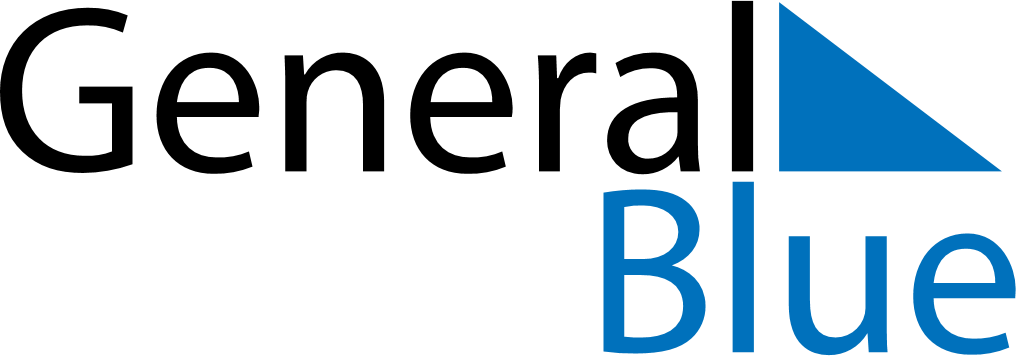 December 2023December 2023December 2023HungaryHungarySUNMONTUEWEDTHUFRISAT123456789Saint Nicholas101112131415161718192021222324252627282930Christmas EveChristmas DayBoxing Day31New Year’s Eve